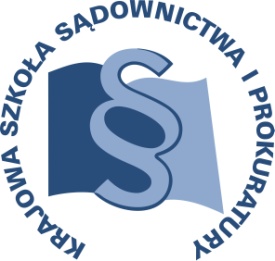 OSU-II.401.	213.10.2017	Lublin, 27 lutego 2018 r.K16/I/18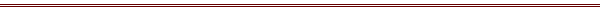 P R O G R A MSZKOLENIA DLA SĘDZIÓW I ASESORÓW SĄDOWYCH ORZEKAJĄCYCH W WYDZIAŁACH KARNYCH, ASYSTENTÓW SĘDZIÓW ORZEKAJĄCYCH W WYDZIAŁACH KARNYCH, PROKURATORÓW, ASESORÓW PROKURATURY I ASYSTENTÓW PROKURATORAz obszaru regionu / apelacji szczecińskiejTEMAT SZKOLENIA:„Środki zapobiegawcze w postępowaniu karnym”DATA I MIEJSCE:18 czerwca 2018 r.		Sąd Apelacyjny w Szczecinie					Ul. Mickiewicza 16371-165 SzczecinORGANIZATOR:Krajowa Szkoła Sądownictwa i ProkuraturyOśrodek Szkolenia Ustawicznego i Współpracy Międzynarodowejul. Krakowskie Przedmieście 62, 20 - 076 Lublintel. 81 440 87 10OSOBY ODPOWIEDZIALNE ZE STRONY ORGANIZATORA:merytorycznie:				organizacyjniesędzia dr Janusz Konecki 			główny specjalista Artur Nakoniecznytel. 81 458 37 58 				tel. 81 440 87 21e-mail: j.konecki@kssip.gov.pl 		e-mail: a.nakonieczny@kssip.gov.pl WYKŁADOWCY:Zbigniew Kapiński sędzia Sądu Apelacyjnego w Warszawie; wykładowca Krajowej Szkoły Sądownictwa i Prokuratury.Zajęcia prowadzone będą w formie seminarium.PROGRAM SZCZEGÓŁOWYponiedziałek	18 czerwca	 2018 r.9.00 – 10.30 	Środki zapobiegawcze – istota, charakter prawny, pełnione funkcje.Relacja pojęć: „środki przymusu” – „środki zapobiegawcze”.Podział środków zapobiegawczych na izolacyjne i nieizolacyjne (wolnościowe). 	Prowadzenie – Zbigniew Kapiński10.30 – 10.45	przerwa 10.45 – 13.00	Orzekanie w przedmiocie zastosowania środka zapobiegawczego, ze szczególnym uwzględnieniem tymczasowego aresztowania. 	Właściwość i skład sądu orzekającego w przedmiocie stosowania, jak i przedłużenia stosowania izolacyjnego środka zapobiegawczego.	Przesłanki tymczasowego aresztowania i przedłużenia stosowania izolacyjnego środka zapobiegawczego. 	Zagadnienie długości stosowania tymczasowego aresztowania.	Ograniczenia podmiotowe i przedmiotowe w stosowaniu tymczasowego aresztowania. Ograniczenia w stosowaniu tymczasowego aresztowania wynikające z zasady minimalizacji.	Procedowanie sądu w przedmiocie wniosku prokuratora o zastosowanie tymczasowego aresztowania i przedłużenie czasu jego stosowania. 	Zwrot sprawy prokuratorowi w celu uzupełnienia postępowania przygotowawczego a kwestia tymczasowego aresztowania.	Szczegółowe uwagi dotyczące poszczególnych niezolacyjnych środków zapobiegawczych.	Treść i forma orzeczenia w przedmiocie środka zapobiegawczego oraz jego uzasadnienie.	Środki zaskarżenia i konsekwencje związane z wniesieniem zażalenia	Udział obrońcy w postępowaniu dotyczącym środka zapobiegawczego.	Przegląd orzecznictwa TK, ETPCz, SN i sądów apelacyjnych.	Prowadzenie – Zbigniew Kapiński13.00 – 13.30	przerwa13.30 – 15.45 	Orzekanie w przedmiocie… - ciąg dalszy zajęć. Prowadzenie – Zbigniew KapińskiProgram szkolenia dostępny jest na Platformie Szkoleniowej KSSiP pod adresem:http://szkolenia.kssip.gov.pl/login/ oraz na stronie internetowej KSSiP pod adresem: www.kssip.gov.pl  Zaświadczenie potwierdzające udział w szkoleniu generowane jest za pośrednictwem Platformy Szkoleniowej KSSiP. Warunkiem uzyskania zaświadczenia jest obecność na szkoleniu oraz uzupełnienie znajdującej się na Platformie Szkoleniowej anonimowej ankiety ewaluacyjnej (znajdującej się pod programem szkolenia) dostępnej w okresie 30 dni po zakończeniu szkolenia.Po uzupełnieniu ankiety zaświadczenie można pobrać i wydrukować z zakładki 
„moje zaświadczenia”.